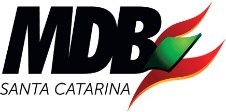 CÉDULA DE VOTAÇÃOCONVENÇÃO DO DIRETÓRIO MUNICIPAL DO MOVIMENTO DEMOCRÁTICO BRASILEIRO DO MUNICÍPIO DE xxx xx de abril de 2023CÉDULA DE VOTAÇÃOCONVENÇÃO DO DIRETÓRIO MUNICIPAL DO MOVIMENTO DEMOCRÁTICO BRASILEIRO DO MUNICÍPIO DE xxx xx de abril de 2023CÉDULA DE VOTAÇÃOCONVENÇÃO DO DIRETÓRIO MUNICIPAL DO MOVIMENTO DEMOCRÁTICO BRASILEIRO DO MUNICÍPIO DE xxx xx de abril de 2023Chapa 1Chapa 2Chapa 3BrancoChapa 1Chapa 2Chapa 3BrancoChapa 1Chapa 2Chapa 3Branco